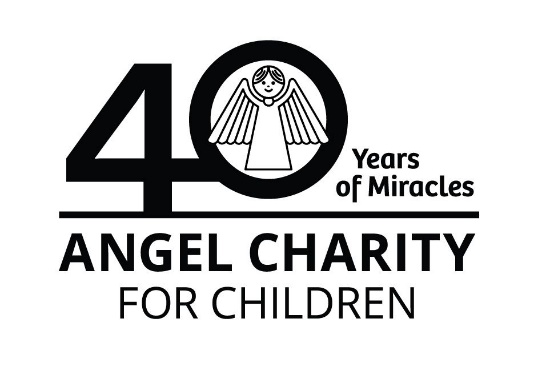 3132 N. Swan Rd.    Tucson AZ  85712    520-326-3686    AngelCharity.org  